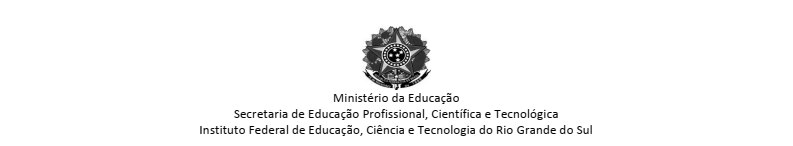 PROCESSO DE SOLICITAÇÃO DE PROGRESSÃO/PROMOÇÃO DOCENTESiape: nomatrícula Nome do docente: Nome completo Situação atual (classe e nível):  DI-, DII-, DIII-, DIV-   1, 2, 3, 4 Data da última progressão:  xx/xx/xxxx	                              ou          Data de início do efetivo exercício (para 1a progressão): xx/xx/xxxxMaior titulação (antes da solicitação): [   ] Especialista                 [   ] Mestre 		 [   ] Doutor               RSC: [   ] Sem RSC            [   ] RSC I           	 [   ] RSC II 		[   ] RSC III               Tipo de solicitação: Declaro que no interstício a que se refere a presente solicitação, tenho desempenhado minhas atividades docentes com a qualidade, assiduidade e responsabilidade inerentes ao cargo de acordo com Portaria Nº 554, de 20 de junho de 2013, republicada em 30 de julho de 2013.______________________________________________                          Assinatura 11/21(   ) Progressão por desempenho  A partir de: xx/xx/xxxx(   ) Retribuição por titulação             A partir de: xx/xx/xxxx(   ) Aceleração da promoção  Data do diploma ou equivalente: ___/___/____Data do início da estabilidade: ___/___/____(um dia após encerramento do estágio probatório)